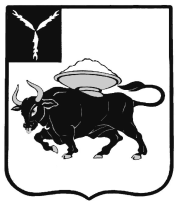 МУНИЦИПАЛЬНОЕ ОБРАЗОВАНИЕ ГОРОД ЭНГЕЛЬСЭНГЕЛЬССКОГО МУНИЦИПАЛЬНОГО РАЙОНАСАРАТОВСКОЙ ОБЛАСТИЭНГЕЛЬССКИЙ ГОРОДСКОЙ СОВЕТ ДЕПУТАТОВРЕШЕНИЕот 23 мая 2022 года							                              № 340/68-02  Шестьдесят восьмое (внеочередное) заседаниеО назначении члена Конкурсной комиссии по отбору кандидатур на должность Главы Энгельсского муниципального районаВ соответствии с Федеральным законом от 6 октября 2003 года № 131-ФЗ «Об общих принципах организации местного самоуправления в Российской Федерации», частью 1 статьи 1 Закона Саратовской области от 30 сентября 2014 года № 109-ЗСО «О порядке избрания и сроке полномочий глав муниципальных образований в Саратовской области», Уставом муниципального образования город Энгельс Энгельсского муниципального района Саратовской области, Уставом Энгельсского муниципального района Саратовской области, Порядком проведения конкурса по отбору кандидатур на должность Главы Энгельсского муниципального района, утвержденным Решением Собрания депутатов Энгельсского муниципальногорайона от 23 июня 2016 года № 1082/118-04,Энгельсский городской Совет депутатовРЕШИЛ:1. Назначить членом Конкурсной комиссии по отбору кандидатур на должность Главы Энгельсского муниципального района Шувалова Александра Ильича – депутата Энгельсского городского Совета депутатов от 16 избирательного округа.2. Настоящее решение вступает в силу со дня принятия.3.Контроль за исполнением настоящего решения возложить на Комиссию по правовому обеспечению и развитию местного самоуправления.Заместитель Главы муниципальногообразования город Энгельс                                                  	   В.Е. Попов